rennenspringenvliegenduikenvallenopstaanen weer doorgaanniet met Duchenne…Duchenne Parent Project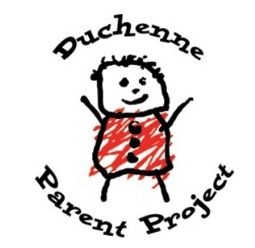 